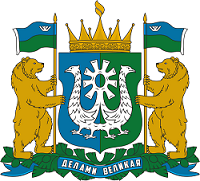 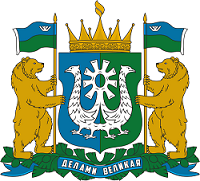 [Дата документа]                                                                                №  [Номер документа] Ханты-МансийскВ соответствии с приказом Министерства просвещения Российской Федерации и Федеральной службы по надзору в сфере образования 
и науки от 4 апреля 2023 года № 232/551 «Об утверждении Порядка проведения государственной итоговой аттестации по образовательным программам основного общего образования», приказом Министерства просвещения и Федеральной службы по надзору в сфере образования 
и науки от 4 апреля 2023 года № 233/552 «Об утверждении порядка проведения государственной итоговой аттестации по образовательным программам среднего общего образования», учитывая письма Федеральной службы по надзору в сфере образования и науки 
от 21 февраля 2024 года № 04-47, № 04-48, подпунктами 6.3.2, 6.6.10 пункта 6 Положения о Департаменте образования и науки 
Ханты-Мансийского автономного округа – Югры, утвержденного постановлением Правительства  Ханты-Мансийского автономного округа Югры 1 декабря 2017 года № 486, целях обеспечения проведения государственной итоговой аттестации по образовательным программам основного общего образования  в форме основного государственного экзамена, государственного выпускного экзамена, по образовательным программам среднего общего образования в форме государственного выпускного экзамена,ПРИКАЗЫВАЮ:1. Установить: 1.1. Минимальное количество первичных баллов основного государственного экзамена (далее – ОГЭ), подтверждающих освоение обучающимися образовательных программ основного общего образования в соответствии с требованиями федерального государственного образовательного стандарта основного общего образования, по учебным предметам:«русский язык» – 15 первичных баллов;«математика» – 8 первичных баллов, не менее 2 баллов из 8 получено за выполнение заданий по геометрии;«физика»  – 11 первичных баллов;«химия»  – 10 первичных баллов;«биология»  – 13 первичных баллов;«география» –12 первичных баллов;«обществознание»  – 14 первичных баллов;«история» – 11 первичных баллов;«литература»  – 16 первичных баллов;«информатика» – 5 первичных баллов;«иностранные языки (английский, немецкий, французский, испанский)»  – 29 первичных баллов.1.2. Минимальное количество первичных баллов за выполнение экзаменационных работ государственной итоговой аттестации по образовательным программам основного общего образования 
(далее – ГИА-9) в форме государственного выпускного экзамена 
(далее – ГВЭ), свидетельствующее об освоении образовательных программ основного общего образования (письменная форма), по учебным предметам:«русский язык»  – 5 первичных баллов;«математика» (100-е и 200-е номера вариантов) – 4 первичных балла;«математика» (300-е номера вариантов) – 3 первичных балла;«физика»  – 7 первичных баллов;«химия»  – 7 первичных баллов;«биология»  – 9 первичных баллов;«география»  – 6 первичных баллов;«обществознание»  – 7 первичных баллов;«история»  – 7 первичных баллов;«литература» – 5 первичных баллов;«информатика»  – 5 первичных баллов;«иностранные языки (английский, немецкий, французский, испанский)» (100-е-400-е номера вариантов)  – 11 первичных баллов;«иностранные языки (английский, немецкий, французский, испанский)» (500-е номера вариантов)  – 12 первичных баллов.1.3. Минимальное количество первичных баллов за выполнение экзаменационных работ ГИА-9 в форме ГВЭ, свидетельствующее об освоении образовательных программ основного общего образования (устная форма), по учебным предметам:«русский язык»  – 5 первичных баллов;«математика» – 5 первичных баллов;«физика»  – 3 первичных балла;«химия»  – 2 первичных балла;«биология»  – 5 первичных баллов;«география»  – 3 первичных балла;«обществознание»  – 2 первичных балла;«история»  – 2 первичных балла;«литература» – 5 первичных баллов;«информатика»  – 2 первичных балла;«иностранные языки (английский, немецкий, французский, испанский)» –  3 первичных балла.1.4. Минимальное количество первичных баллов за выполнение экзаменационных работ государственной итоговой аттестации по образовательным программам среднего общего образования (далее ГИА-11) в форме ГВЭ по учебным предметам (письменная форма, устная форма):«русский язык»  – 5 первичных баллов«математика»  – 5 первичных баллов2. Утвердить: 2.1. Шкалу перевода суммы первичных баллов за выполнение экзаменационных работ участников ГИА-9 в форме ОГЭ в  пятибалльную систему оценивания на территории Ханты-Мансийского автономного округа – Югры в 2024 году (далее – Шкала ОГЭ) (приложение 1). 2.2. Шкалу перевода суммы первичных баллов в пятибалльную систему оценивания для проверки экзаменационных работ участников ГИА-9 в форме ГВЭ (далее – Шкала ГВЭ-9) (письменная форма) на территории Ханты-Мансийского автономного округа – Югры в 2024 году 
(приложение 2).2.3. Шкалу ГВЭ-9 (устная форма) на территории Ханты-Мансийского автономного округа – Югры в 2024 году (приложение 3).2.4. Шкалу перевода первичных баллов в пятибалльную систему оценивания для проверки экзаменационных работ участников ГИА-11 в форме ГВЭ (далее – Шкала ГВЭ-11) (письменная форма) на территории Ханты-Мансийского автономного округа – Югры в 2024 году 
(приложение 4).2.5. Шкалу ГВЭ-11 (устная форма) на территории Ханты-Мансийского автономного округа – Югры в 2024 году (приложение 5).3. Рекомендовать руководителям органов местного самоуправления муниципальных образований Ханты-Мансийского автономного 
округа – Югры, осуществляющих управление в сфере образования:3.1. При определении освоения выпускниками образовательной программы основного общего образования руководствоваться минимальными баллами по учебным предметам, установленными пунктом 1 настоящего приказа.3.2. При пересчете первичного балла за выполнение экзаменационной работы по учебным предметам ГИА-9 в форме ОГЭ, ГВЭ в отметку по пятибалльной шкале руководствоваться Шкалой ОГЭ, Шкалой ГВЭ-9, при пересчете первичного балла за выполнение экзаменационной работы по учебным предмета ГИА-11 в форме ГВЭ в отметку по пятибалльной системе оценивания, утвержденными пунктом 2 настоящего приказа.3.3. Обеспечить информирование педагогического состава, обучающихся, участвующих в прохождении ГИА-9 в форме ОГЭ, ГВЭ 
в 2024 году, обучающихся, освоивших образовательные программы среднего общего образования, участвующих в прохождении ГИА-11 в форме ГВЭ в 2024 году, родителей (законных представителей) выпускников о Шкале ОГЭ, Шкале ГВЭ-9, Шкале ГВЭ-11, утвержденных пунктом 2 настоящего приказа. 4. Руководителям государственных общеобразовательных организаций Ханты-Мансийского автономного округа – Югры, находящихся в ведении Департамента образования и науки 
Ханты-Мансийского автономного округа – Югры (далее – Департамент) (Г.К. Хидирлясов, М.Н. Наумов, О.В. Елфимова, Н.В. Свайкина, 
О.В. Петрова, А.В. Жуков, С.Ю. Платонова), обеспечить исполнение пункта 3 настоящего приказа, в части касающейся.5. Рекомендовать руководителям образовательных организаций, находящихся в ведении иных органов исполнительной власти 
Ханты-Мансийского автономного округа – Югры (А.В. Тарасов, 
К.А. Васильев, А.А. Кобцева), обеспечить исполнение пункта 3 настоящего приказа, в части касающейся.6. Автономному учреждению дополнительного профессионального образования Ханты-Мансийского автономного округа – Югры «Институт развития образования» – организации, уполномоченной осуществлять функции Регионального центра обработки информации, довести 
до сведения экспертов Региональных предметных комиссий 
Ханты-Мансийского автономного округа – Югры данные, установленные пунктом 2 настоящего приказа, в период организации деятельности (проверки экзаменационных работ участников государственного выпускного экзамена) Региональных предметных комиссий Ханты-Мансийского автономного округа – Югры по учебным предметам в 2024 году.7. Административно-ресурсному отделу Административного управления Департамента обеспечить рассылку настоящего приказа.8. Контроль за исполнением настоящего приказа возложить на заместителя директора Департамента (И.В. Святченко).Приложение 1 к приказу Департамента образования и науки Ханты –Мансийского автономного округа - Югры[Дата документа]       №  [Номер документа] Шкала перевода суммы первичных баллов за выполнение экзаменационных работ участников государственной итоговой аттестации по образовательным программам основного общего образования в форме основного государственного экзамена (ОГЭ) в пятибалльную систему оценивания на территории Ханты-Мансийского автономного округа – Югры в 2024 году1. «РУССКИЙ ЯЗЫК»Максимальное количество первичных баллов, которое может получить участник ОГЭ за выполнение всей экзаменационной работы, - 33 балла.Таблица 1.Шкала перевода суммарного первичного балла за выполнение экзаменационной работы  в отметку по пятибалльнойсистеме оценивания2. «МАТЕМАТИКА»Максимальное количество первичных баллов, которое может получить участник ОГЭ за выполнение всей экзаменационной работы, - 31 балл.Минимальное количество первичных баллов по математике, подтверждающее освоение лицами, указанными в пункте 6 Порядка проведения государственной итоговой аттестации по образовательным программам основного общего образования, утвержденного приказом Министерства просвещения Российской Федерации и Федеральной службы по надзору от 4 апреля 2023 года № 232/551, образовательных программ основного общего образования в соответствии с требованиями федерального государственного образовательного стандарта основного общего образования, - 8 первичных баллов, набранных в сумме за выполнение заданий по алгебре и геометрии, при условии, что из них не менее 2 баллов получено за выполнение заданий по геометрии (задания 15-19, 23-25).Отметка «4» и «5» по пятибалльной системе оценивания выставляются при получении суммарного первичного балла за экзаменационную работу, указанного в таблице 2, при условии, что из них не менее 2 баллов получено за выполнение заданий по геометрии (задания 15-19, 23-25).Таблица 2.Шкала перевода суммарного первичного балла за выполнение экзаменационной работы в отметку по пятибалльной системе оценивания3. «ФИЗИКА»Максимальное количество первичных баллов, которое может получить участник ОГЭ за выполнение всей экзаменационной работы, - 45 баллов.Таблица 3.Шкала перевода суммарного первичного балла за выполнение экзаменационной работы  в отметку по пятибалльнойсистеме оценивания4. «ХИМИЯ» Максимальное количество первичных баллов, которое может получить участник ОГЭ за выполнение всей экзаменационной работы, 40 балловТаблица 4.Шкала перевода суммарного первичного балла за выполнениеэкзаменационной работы в отметку по пятибалльнойсистеме оценивания5. «БИОЛОГИЯ»Максимальное количество первичных баллов, которое может получить участник ОГЭ за выполнение всей экзаменационной работы, - 48 баллов.Таблица 5.Шкала перевода суммарного первичного балла за выполнениеэкзаменационной работы в отметку по пятибалльнойсистеме оценивания6. «ГЕОГРАФИЯ»Максимальное количество первичных баллов, которое может получить участник ОГЭ за выполнение всей экзаменационной работы, - 31 балл.Таблица 6. Шкала перевода суммарного первичного балла за выполнениеэкзаменационной работы  в отметку по пятибалльнойсистеме оценивания7. «ОБЩЕСТВОЗНАНИЕ»Максимальное колличество первичных баллов, которое может получить участник ОГЭ за выполнение всей экзаменационной работы, - 37 баллов.Таблица 7.Шкала перевода суммарного первичного балла за выполнениеэкзаменационной работы  в отметку по пятибалльнойсистеме оценивания8. «ИСТОРИЯ»Максимальное количество первичных баллов, которое может получить участник ОГЭ за выполнение всей экзаменационной работы, - 37 баллов.Таблица 8.Шкала перевода суммарного первичного балла за выполнениеэкзаменационной работы  в отметку по пятибалльнойсистеме оценивания9. «ЛИТЕРАТУРА»Максимальное количество первичных баллов, которое может получить участник ОГЭ за выполнение всей экзаменационной работы, - 37 баллов.Таблица 9.Шкала перевода суммарного первичного балла за выполнениеэкзаменационной работы в отметку по пятибалльнойсистеме оценивания10.  «ИНФОРМАТИКА»Максимальное количество первичных баллов, которое может получить участник ОГЭ за выполнение всей экзаменационной работы, - 19 баллов.Таблица 10.Шкала перевода суммарного первичного балла за выполнениеэкзаменационной работы  в отметку по пятибалльнойсистеме оценивания11. «ИНОСТРАННЫЙ ЯЗЫК»(АНГЛИЙСКИЙ, НЕМЕЦКИЙ, ФРАНЦУЗСКИЙ, ИСПАНСКИЙ)Максимальное количество первичных баллов, которое может получить участник ОГЭ за выполнение всей экзаменационной работы, - 68 баллов.Таблица 11.Шкала перевода первичного балла за выполнениеэкзаменационной работы  (суммарно письменной части и устной части экзаменационной работы) в отметкупо пятибалльной системе оцениванияПриложение 2 к приказу Департамента образования и науки Ханты –Мансийского автономного округа - Югры[Дата документа]       №  [Номер документа] Шкала перевода суммы первичных баллов в пятибалльную систему оценивания для проверки экзаменационных работ участников государственной итоговой аттестации по образовательным программам основного общего образования в форме государственного выпускного экзамена (ГВЭ)  (письменная форма) на территории Ханты-Мансийского автономного округа – Югры в 2024 году«РУССКИЙ ЯЗЫК» Максимальное количество первичных баллов, которое может получить участник ГВЭ за написание  сжатого изложения с творческим заданием, осложнённое списывание, написание диктанта, - 17 баллов.Таблица 1.Шкала перевода суммарного первичного балла за выполнениеЭкзаменационной работы в отметку по пятибалльной системе оценивания«МАТЕМАТИКА»Максимальное количество первичных баллов, которое может получить участник ГВЭ за выполнение всей экзаменационной работы 
(100-е номера вариантов), - 14 баллов.Таблица 2.Шкала перевода суммарного первичного балла за выполнение экзаменационной работы  (100-е номера вариантов) в отметку по пятибалльной системе оцениванияМаксимальное количество первичных баллов, которое может получить участник ГВЭ за выполнение всей экзаменационной работы (200-е номера вариантов), - 12 баллов.Таблица 3. Шкала перевода суммарного первичного балла за выполнение экзаменационной работы (200-е номера вариантов) в отметку по пятибалльной системе оцениванияМаксимальное количество первичных баллов, которое может получить участник ГВЭ за выполнение всей экзаменационной работы (300-е номера вариантов), - 10 баллов.Таблица 4.Шкала перевода суммарного первичного балла за выполнение экзаменационной работы (300-е номера вариантов) в отметку по пятибалльной системе оценивания«ФИЗИКА»Максимальное количество первичных баллов, которое может получить участник ГВЭ за выполнение всей экзаменационной работы, - 23 балла.Таблица 5.Шкала перевода суммарного первичного балла за выполнение экзаменационной работы в отметку по пятибалльной системе оценивания4. «ХИМИЯ»Максимальное количество первичных баллов, которое может получить участник ГВЭ за выполнение всей экзаменационной работы, - 17 баллов.Таблица 6.Шкала перевода суммарного первичного балла за выполнение экзаменационной работы в отметку по пятибалльной системе оценивания5. «БИОЛОГИЯ»Максимальное количество первичных баллов, которое может получить участник ГВЭ за выполнение всей экзаменационной работы, - 37  баллов.Таблица 7.Шкала перевода суммарного  первичного балла за выполнение экзаменационной работы в отметку по пятибалльной системе оценивания6. «ГЕОГРАФИЯ»Максимальное количество первичных баллов, которое может получить участник ГВЭ за выполнение всей экзаменационной работы, - 19 баллов.Таблица 8.Шкала перевода первичного балла за выполнение экзаменационной работы в отметку по пятибалльной системе оценивания7. «ИНФОРМАТИКА» Максимальное количество первичных баллов, которое может получить участник ГВЭ за выполнение всей экзаменационной работы, - 14 баллов.Таблица 9.Шкала перевода суммарного первичного балла за выполнение экзаменационной работы в отметку по пятибалльной системе оценивания8. «ИСТОРИЯ»Максимальное количество первичных баллов, которое может получить участник ГВЭ за выполнение всей экзаменационной работы, - 24 балла.Таблица 10.Шкала перевода суммарного первичного балла за выполнение экзаменационной работы в отметку по пятибалльной системе оценивания9. «ЛИТЕРАТУРА» Максимальное количество первичных баллов, которое может получить участник ГВЭ за выполнение всей экзаменационной работы, - 24 балла.Таблица 11.Шкала перевода суммарного первичного балла за выполнение экзаменационной работы в отметку по пятибалльной системе оценивания10. «ОБЩЕСТВОЗНАНИЕ»Максимальное количество первичных баллов, которое может получить участник ГВЭ за выполнение всей экзаменационной работы, - 23 балла.Таблица 12.Шкала перевода суммарного первичного балла за выполнение экзаменационной работы в отметку по пятибалльной системе оценивания11. «ИНОСТРАННЫЕ ЯЗЫКИ» (английский, немецкий, французский, испанский)Максимальное количество первичных баллов, которое может получить участник ГВЭ за выполнение всей экзаменационной работы (100-400-е номера вариантов),- 34 балла.Таблица 13.Шкала перевода суммарного первичного балла за выполнение экзаменационной работы (100-400-е номера вариантов) в отметку по пятибалльной системе оцениванияМаксимальное количество первичных баллов, которое может получить участник ГВЭ за выполнение всей экзаменационной работы (500-е номера вариантов), - 24 балла.Таблица 14.Шкала перевода суммарного первичного балла за выполнение экзаменационной работы (500-е номера вариантов) в отметку по пятибалльной системе оценивания.Приложение 3 к приказу Департамента образования и науки Ханты –Мансийского автономного округа - Югры[Дата документа]       №  [Номер документа] Шкала перевода суммы первичных баллов в пятибалльную систему оценивания для проверки экзаменационных работ участников государственной итоговой аттестации по образовательным программам основного общего образования в форме государственного выпускного экзамена (ГВЭ)  (устная форма) на территории Ханты-Мансийского автономного округа – Югры в 2024 году«РУССКИЙ ЯЗЫК»Минимальное количество первичных баллов, которое может получить участник ГВЭ за выполнение всей экзаменационной работы, - 17 баллов.Таблица 1.Шкала перевода суммарного первичного балла за выполнение экзаменационной работы в отметку по пятибалльной системе оценивания«МАТЕМАТИКА» Максимальное количество первичных баллов, которое может получить участник ГВЭ за выполнение всей экзаменационной работы, - 10 баллов.Таблица 2.Шкала перевода суммарного первичного балла за выполнение экзаменационной работы в отметку по пятибалльной системе оценивания«ФИЗИКА»Максимальное количество первичных баллов, которое может получить участник ГВЭ за выполнение всей экзаменационной работы, - 10 баллов.Таблица 3.Шкала перевода суммарного первичного балла за выполнение экзаменационной работы в отметку по пятибалльной системе оценивания«ХИМИЯ» Максимальное количество первичных баллов, которое может получить участник ГВЭ за выполнение всей экзаменационной работы, - 7 баллов.Таблица 4.Шкала перевода суммарного первичного балла за выполнение экзаменационной работы в отметку по пятибалльной системе оценивания «БИОЛОГИЯ»Максимальное количество первичных баллов, которое может получить участник ГВЭ за выполнение всей экзаменационной работы - 10 баллов.Таблица 5.Шкала перевода суммарного первичного балла за выполнение экзаменационной работы в отметку по пятибалльной системе оценивания6. «ГЕОГРАФИЯ»Максимальное количество первичных баллов, которое может получить участник ГВЭ за выполнение всей экзаменационной работы, - 8 баллов.Таблица 6.Шкала перевода суммарного первичного балла за выполнение экзаменационной работы в отметку по пятибалльной системе оценивания7. «ИНФОРМАТИКА» Максимальное количество первичных баллов, которое может получить участник ГВЭ за выполнение всей экзаменационной работы, - 6 баллов.Таблица 7.Шкала перевода суммарного первичного балла за выполнение экзаменационной работы в отметку по пятибалльной системе оценивания8. «ИСТОРИЯ»Максимальное количество первичных баллов, которое может получить участник ГВЭ за вполнение всей экзаменационной работы, - 6 баллов.Таблица 8.Шкала перевода суммарного первичного балла за выполнение экзаменационной работы в отметку по пятибалльной системе оценивания9. «ЛИТЕРАТУРА»Максимальное количество первичных баллов, которое может получить участник ГВЭ за выполнение всей экзаменационной работы, - 20 баллов.Таблица 9.Шкала перевода суммарного первичного балла за выполнение экзаменационной работы в отметку по пятибалльной системе оценивания10. «ОБЩЕСТВОЗНАНИЕ»Максимальное количество первичных баллов, которое может получить участник ГВЭ за выполнение всей экзаменационной работы, - 6 баллов.Таблица 10.Шкала перевода суммарного первичного балла за выполнение экзаменационной работы в отметку по пятибалльной системе оценивания11. «ИНОСТРАННЫЕ ЯЗЫКИ» (английский,немецкий,французский, испанский)Максимальное количество первичных баллов, которое может получить участник ГВЭ за выполнение всей экзаменационной работы, - 8 баллов.Таблица 11.Шкала перевода суммарного первичного балла за выполнение экзаменационной работы в отметку по пятибалльной системе оцениванияПриложение 4 к приказу Департамента образования и науки Ханты –Мансийского автономного округа - Югры[Дата документа]       №  [Номер документа] Шкала перевода первичных баллов в пятибалльную систему оценивания для проверки экзаменационных работ участников государственной итоговой аттестации по образовательным программам среднего общего образования в форме государственного выпускного экзамена (письменная форма) на территории Ханты-Мансийского автономного округа – Югры в 2024 году1. «РУССКИЙ ЯЗЫК»Максимальное количество первичных баллов, которое может получить участник ГВЭ за написание сочинения/изложения с творческим заданием/диктанта, - 17 баллов.Таблица 1.Шкала перевода  суммарного первичного балла за выполнение экзаменационной работы в отметку по пятибалльной системе оценивания 2. «МАТЕМАТИКА»Максимальное количество первичных баллов, которое может получить участник ГВЭ за выполнение экзаменационной работы, - 14 баллов.Таблица 2.Шкала перевода суммарного первичного балла за выполнение экзаменационной работы в отметку по пятибалльной системе оцениванияПриложение 5 к приказу Департамента образования и науки Ханты –Мансийского автономного округа - Югры[Дата документа]       №  [Номер документа] Шкала перевода первичных баллов в пятибалльную систему оценивания для проверки экзаменационных работ участников государственной итоговой аттестации по образовательным программам среднего общего образования в форме государственного выпускного экзамена (устная форма) на территории Ханты-Мансийского автономного округа – Югры в 2024 году1. «РУССКИЙ ЯЗЫК»Максимальное количество первичных баллов, которое может получить участник ГВЭ зза выполнение экзаменационной работы - 17 баллов.Таблица 1.Шкала перевода  суммарного первичного балла за выполнение экзаменационной работы в отметку по пятибалльной системе оценивания 2. «МАТЕМАТИКА»Максимальное количество первичных баллов, которое может получить участник ГВЭ за выполнение экзаменационной работы, - 10 баллов.Таблица 2.Шкала перевода суммарного первичного балла за выполнение экзаменационной работы в отметку по пятибалльной системе оцениванияДиректор 
Департамента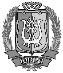 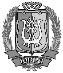 ДОКУМЕНТ ПОДПИСАНЭЛЕКТРОННОЙ ПОДПИСЬЮСертификат  [Номер сертификата 1]Владелец [Владелец сертификата 1]Действителен [ДатаС 1] с по [ДатаПо 1]А.А. ДренинОтметка по пятибалльной системе оценивания«2»«3»«4»«5»Суммарный первичный балл за работу в целом0-1415-2223-28,из них не менее 4 баллов за грамотность (по критериям ГК1-ГК4). Если по критериям 
ГК1-ГК4 обучающийся набрал менее4 баллов, выставляется отметка «3»29-33,из них не менее 6 баллов за грамотность (по критериям ГК1-ГК4). Если по критериям 
ГК1-ГК4 обучающийся набрал менее 6 баллов, выставляется отметка «4»Отметка по пятибалльной системе оценивания«2»«3»«4»«5»Суммарный первичный балл за работу в целом0-78-14,из них не менее 2 баллов получено за выполнение заданийпо геометрии15-21,из них не менее 2 баллов получено за выполнение заданийпо геометрии22-31,из них не менее 2 баллов получено за выполнение заданийпо геометрииОтметка по пятибалльной системе оценивания«2»«3»«4»«5»Суммарный первичный балл за работу в целом0-1011-2223-3435-45Отметка по пятибалльной системе оценивания«2»«3»«4»«5»Суммарный первичный балл за работу в целом0-910-2021-3031-40Отметка по пятибалльной системе оценивания«2»«3»«4»«5»Суммарный первичный балл за работу в целом0-1213-2526-3738-48Отметка по пятибалльной системе оценивания«2»«3»«4»«5»Суммарный первичный балл за работу в целом0-1112-1819-2526-31Отметка по пятибалльной системе оценивания«2»«3»«4»«5»Суммарный первичный балл за работу в целом0-1314-2324-3132-37Отметка по пятибалльной системе оценивания«2»«3»«4»«5»Суммарный первичный балл за работу в целом0-1011-2021-2930-37Отметка по пятибалльной системе оценивания«2»«3»«4»«5»Суммарный первичный балл за работу в целом0-1516-2324-3132-37Отметка по пятибалльной системе оценивания«2»«3»«4»«5»Суммарный первичный балл за работу в целом0-45-1011-1516-19Отметка по пятибалльной системе оценивания«2»«3»«4»«5»Суммарный первичный балл за работу в целом0-2829-4546-5758-68Отметка по пятибалльной шкале«2»«3»«4»«5»Первичный балл0–45–1011–1415–17Отметка по пятибалльной шкале«2»«3»«4»«5»Общий балл0–34–67–910–14Отметка по пятибалльной шкале«2»«3»«4»«5»Общий балл0–34–67–910–12Отметка по пятибалльной шкале«2»«3»«4»«5»Общий балл0–23–56–89-10Отметка по пятибалльной системе оценивания«2»«3»«4»«5»Первичный балл0–67–1213–1819–23Отметка по пятибалльной системе оценивания«2»«3»«4»«5»Первичный балл0–67–1011–1415–17Отметка по пятибалльной шкале«2»«3»«4»«5»Общий балл0–89–1718–2728–37Отметка по пятибалльной шкале«2»«3»«4»«5»Первичный балл0–56–1011–1516–19Отметка по пятибалльной шкале«2»«3»«4»«5»Первичный балл0–45–89–1112–14Отметка по пятибалльной системе оценивания«2»«3»«4»«5»Первичный балл0–67–1213–1819–24Отметка по пятибалльной системе оценивания«2»«3»«4»«5»Первичный балл0–45–1112–1920–24Отметка по пятибалльной шкале«2»«3»«4»«5»Общий балл0–67–1213–1819–23Отметка по пятибалльной шкале«2»«3»«4»«5»Первичный балл0–1011–1819–2627–34Отметка по пятибалльной шкале«2»«3»«4»«5»Первичный балл0–1112–1617–2021–24Отметка по пятибалльной шкале«2»«3»«4»«5»Первичный балл0 – 45 – 1011–1415–17Отметка по пятибалльной шкале«2»«3»«4»«5»Общий балл0 – 45 – 67 – 89 – 10Отметка по пятибалльной системе оценивания«2»«3»«4»«5»Первичный балл0-23-45-78-10Отметка по пятибалльной системе оценивания«2»«3»«4»«5»Первичный  балл0-12-34-56-7Отметка по пятибалльной шкале«2»«3»«4»«5»Общий балл0-4 5-67-89-10Отметка по пятибалльной шкале«2»«3»«4»«5»Первичный балл0 - 23 - 45 - 67 - 8Отметка по пятибалльной шкале«2»«3»«4»«5»Первичный балл0-12-34-56Отметка по пятибалльной системе оценивания«2»«3»«4»«5»Первичный балл0-123-45-6Отметка по пятибалльной системе оценивания«2»«3»«4»«5»Первичный балл0-45-1112-1617-20Отметка по пятибалльной шкале«2»«3»«4»«5»Общий балл0-123-45-6Отметка по пятибалльной шкале«2»«3»«4»«5»Первичный балл0-23-45-67-8Отметка по пятибалльной системе оценивания«2»«3»«4»«5»Суммарный первичный балл за работу в целом0 - 45 - 1011 - 1415 - 17Отметка по пятибалльной системе оценивания«2»«3»«4»«5»Суммарный первичный балл за работу в целом0 - 45 - 78 - 1011 - 14Отметка по пятибалльной системе оценивания«2»«3»«4»«5»Суммарный первичный балл за работу в целом0 - 45 - 1011 - 1415 - 17Отметка по пятибалльной системе оценивания«2»«3»«4»«5»Суммарный первичный балл за работу в целом0 - 45 - 67-89-10